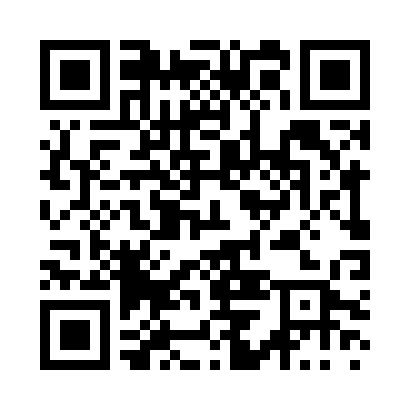 Prayer times for Kasad, HungaryWed 1 May 2024 - Fri 31 May 2024High Latitude Method: Midnight RulePrayer Calculation Method: Muslim World LeagueAsar Calculation Method: HanafiPrayer times provided by https://www.salahtimes.comDateDayFajrSunriseDhuhrAsrMaghribIsha1Wed3:335:3312:435:447:549:472Thu3:315:3212:435:457:569:493Fri3:285:3012:435:467:579:514Sat3:265:2912:435:477:589:535Sun3:245:2712:435:487:599:556Mon3:225:2612:435:488:019:577Tue3:195:2512:435:498:029:598Wed3:175:2312:435:508:0310:019Thu3:155:2212:435:518:0410:0310Fri3:135:2112:435:518:0610:0511Sat3:105:1912:435:528:0710:0712Sun3:085:1812:435:538:0810:0913Mon3:065:1712:435:538:0910:1114Tue3:045:1612:435:548:1010:1315Wed3:025:1512:435:558:1210:1516Thu3:005:1312:435:558:1310:1717Fri2:585:1212:435:568:1410:1918Sat2:555:1112:435:578:1510:2119Sun2:535:1012:435:588:1610:2320Mon2:515:0912:435:588:1710:2521Tue2:495:0812:435:598:1810:2722Wed2:475:0712:435:598:1910:2923Thu2:455:0612:436:008:2110:3124Fri2:445:0612:436:018:2210:3325Sat2:425:0512:436:018:2310:3526Sun2:405:0412:446:028:2410:3727Mon2:385:0312:446:038:2510:3828Tue2:365:0212:446:038:2610:4029Wed2:355:0212:446:048:2610:4230Thu2:335:0112:446:048:2710:4431Fri2:315:0012:446:058:2810:45